OSNOVNA ŠKOLA MILANA LANGA             BREGANA, Langova 2OIB: 43773677601KLASA: 602-02/21-16/13URBROJ: 238-27-15-10-21-1Bregana, 31. 1. 2021.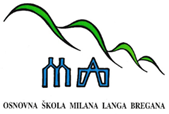 P  O  Z  I  V	Pozivate se na 9. sjednicu Školskog odbora koja će se održati u elektronskim putem - rok očitovanja od utorka 1. veljače 2022. (12 sati) do srijede 2. veljače 2022. (12 sati).D N E V N I    R E D:	1.         Verifikacija zapisnika s 8. sjednice Školskog odbora2.	Usvajanje godišnjeg financijskog izvješća za 2021.3.	RaznoS poštovanjem,Predsjednica Školskog odbora:        v.r. Sanja Rapljenović, prof.NAPOMENA: Materijali pod točkom 2. nalaze se u privitku.